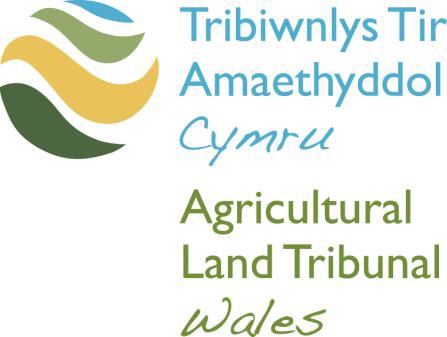 Adran 53(1) o Ddeddf Daliadau Amaethyddol 1986Cais am Gyfarwyddyd yn Rhoi Hawl i Denantiaeth o Ddaliad MethideMae'r ffurflen gais hon hefyd ar gael yn Saesneg. Cysylltwch â'r Tribiwnlys am fersiwn Saesneg o'r ffurflen hon.Mae’r Tribiwnlys yn derbyn ceisiadau trwy e-bost i AgriculturalLandTribunalWales@llyw.cymru neu trwy gopi caled yn y post.Os ydych chi'n anfon copi caled, dylech anfon y ffurflen gais wedi'i chwblhau gyda'r dogfennau perthnasol i:Tribiwnlys Tir Amaethyddol CymruUned Tribiwnlysoedd CymruBlwch Post 100LlandrindodPowysLD1 9BWOs oes gennych unrhyw gwestiynau, gallwch gysylltu â’r Tribiwnlys trwy e-bost neu ar 0300 025 9809Rydym yn croesawu galwadau yn Gymraeg a Saesneg.Mae Tribiwnlys Tir Amaethyddol Cymru yn croesawu gohebiaeth a galwadau ffôn yn Gymraeg a Saesneg. Mae hyn yn cynnwys cyflwyno ffurflenni, dogfennau a sylwadau ysgrifenedig i'r Tribiwnlys.Adran 1 - Gwybodaeth am yr YmgeisyddAdran 2 – Gwybodaeth am yr YmatebyddAdran 3 – Manylion y CynrychiolyddA fydd unrhyw un yn gweithredu ar eich rhan? Bydd Na fyddOs Bydd, rhowch y manylion isod. 	Dylai’r Tribiwnlys anfon Rhybuddion a gohebiaeth sy’n ymwneud â’r cais at y cynrychiolydd uchod yn hytrach nag ataf i.Adran 4 – Ynglŷn â’r DenantiaethMae’r cais yn codi yn sgil hysbysiad ymddeoliad dyddiedig  a roddwyd gan y Tenant(iaid) i’r Landlord ar Cafodd y Denantiaeth: 	ei rhoi cyn 12 Gorffennaf 1984								 	fe’i cafwyd ar neu ar ôl 12 Gorffennaf 1984 yn sgil cyfarwyddyd y Tribiwnlys Tir Amaethyddol o dan adran 39 neu 53 o Ddeddf 1986 	fe’i rhoddwyd ar neu ar ôl 12 Gorffennaf 1984 yn dilyn cyfarwyddyd gan y Tribiwnlys Tir Amaethyddol o dan adran 39 o Ddeddf 1986, ond dechreuodd cyn yr amser perthnasol at ddiben adran 45 y Ddeddf honno 	fe’i rhoddwyd ar neu ar ôl 12 Gorffennaf 1984 gan gontract tenantiaeth ysgrifenedig yn nodi y dylai’r darpariaethau olyniaeth yn Rhan IV o Ddeddf 1986 fod yn berthnasol 	fe’i rhoddwyd ar neu ar ôl 12 Gorffennaf 1984 i berson a oedd, yn syth cyn y dyddiad hwnnw, yn denant y daliad neu unrhyw ddaliad amaethyddol a oedd yn cynnwys yr holl dir, neu ran sylweddol o’r tir, sy’n rhan o’r daliad dan sylw.Mae blwyddyn gyfredol y denantiaeth yn dirwyn i ben ar Adran 5 – Ynglŷn â’r DaliadDarparwch fanylion llawn y tir ac’r adeiladau, gan gynnwys rhifau’r Arolwg Ordnans a darparwch gynllun Daliad ar raddfa o 1/10000 neu fwy. A yw’r Daliad yn destun Cytundeb Tenantiaeth? Ydy	 Nac ydy	Os Ydy, darparwch gopi o’r Cytundeb Tenantiaeth A yw’r daliad yn rhan o uned amaethyddol fwy? Ydy	 Nac ydy	Os Ydy, rhowch fanylion yr uned amaethyddol a darparwch gynllun graddfa 1/10000 neu fwy a rhifau’r Arolwg Ordnans isod.Adran 6 – Ynglŷn â’r Ymgeisydd yw fy nyddiad geni.Fi yw’r olynydd a enwebwyd yn yr Hysbysiad Ymddeoliad Ie	 Na	Fy mherthynas â’r tenant yw Rwy’n cael fy nhrin gan y tenant fel plentyn i’r teulu mewn perthynas â’u priodas/Partneriaeth sifil â  ar Adran 7 - BywoliaethRwy’n datgan fy mod yn bodloni’r prawf bywoliaeth yn adran 50(2)(a) Ydw	 Nac ydw	Datgelwch yr holl dystiolaeth y dibynnir arni, gan gynnwys cyfrifon y fferm a gwybodaeth ariannol arall. Defnyddiwch y bocs isod i roi manylion unrhyw wybodaeth ariannol nad yw wedi’i chynnwys yn y dogfennau rydych yn eu cynnwys a/neu unrhyw esboniad pellach gofynnol.Roedd gennyf ffynhonnell(ffynonellau) bywoliaeth eraill yn ystod y cyfnod sy’n berthnasol i’r Cais hwn.Oedd  	Nac Oedd  Os Oedd, rhowch y manylion isod gan gynnwys yr holl ddogfennau perthnasol.Adran 8 – AddasrwyddRwy’n datgan fy mod yn berson addas i dderbyn tenantiaeth y daliad oherwydd:Nodwch yn y bocs uchod yr holl ffeithiau a’r materion y dibynnir arnynt i gefnogi’r achos ar addasrwydd i fod yn denant yn Daliad yn y dyfodol a dylech gynnwys unrhyw ddogfennau, er enghraifft manylion y cymwysterau a gafwyd, y dibynnir arnynt.Adran 9 – Tir ar y CydMae’r tir amaethyddol canlynol yn cael ei feddiannu gennyf i, fy mhriod/partner sifil neu gwmni sydd dan fy rheolaeth, rheolaeth fy mhriod/partner sifil neu o dan ein cydreolaeth fel perchen- feddiannydd/tenant/trwyddedai, boed yn unigol neu ar y cyd ag eraillDarparwch gynllun graddfa 1/10000 neu fwy ynghyd â rhifau caeau Arolwg Ordnans ac erwau.Rwy’n gwneud cais am i asesiad incwm blynyddol net gael ei gwblhau. Ydw	 Nac ydwAdran 10 – HysbysiadauRwyf wedi hysbysu’r Landlord o’m Cais i’r Tribiwnlys: Do	 NaddoAdran 11 – Datganiad o’r GwirCredwn fod y ffeithiau a nodir yn y ddogfen hon yn wir.1. Dewis Iaith A fyddai'n well gennych ohebu â ni yn:Cymraeg 			Saesneg 			Y ddwy iaith			A fyddai’n well gennych gyfathrebu â ni ar lafar yn:Cymraeg 			Saesneg 			Y ddwy iaith			A fyddai’n well gennych siarad Cymraeg neu Saesneg yn eich Gwrandawiad Tribiwnlys?Cymraeg 			Saesneg 			Y ddwy iaith			2. Ieithoedd a SiaredirPa ieithoedd ydych chi'n eu defnyddio i gyfathrebu? (ticiwch bob un sy'n berthnasol)Cymraeg 			Saesneg			Arall (nodwch os 		gwelwch yn dda)3. Rydym am gefnogi'r defnydd o'r Gymraeg yn y Tribiwnlysoedd. Os ydych chi'n gallu siarad Cymraeg, ac wedi nodi Saesneg fel eich dewis iaith, oes yna reswm penodol pam eich bod chi wedi dewis cyfathrebu yn Saesneg? (Ni fydd eich ateb yn effeithio ar sylwedd eich achos mewn unrhyw ffordd) Enw LlawnCyfeiriad (gan gynnwys Cod Post)Rhif FfônCyfeiriad E-bostEnw LlawnCyfeiriad (gan gynnwys Cod Post)Rhif FfônCyfeiriad E-bostEnw LlawnCyfeiriad (gan gynnwys Cod Post)Rhif FfônCyfeiriad E-bostProffesiwnLandlord:Cyfeiriad y Landlord:Tenant:Cyfeiriad y Tenant:Enw’r Daliad:Rhent Blynyddol:Enw Llawn y tenant sy’n ymddeolLlofnod y tenant sy’n ymddeolDyddiadEnw Llawn yr ymgeisyddLlofnod yr ymgeisyddDyddiad